FORMULARIO SOLICITUD ANÁLISIS ESTADÍSTICO1. IDENTIFICACIÓN DEL ACADÉMICO2. TAREA SOLICITADAMarque la opción que corresponda.___    Asesoría Estadística. (Análisis de datos)___    Asesoría Metodológica. (Descripción de técnicas estadísticas y de formato de trabajo): ___    Ambas3. IDENTIFICACIÓN DE LA REVISTA O FONDO CONCURSABLE EXTERNO4. OBSERVACIONES (Si lo considera necesario, incluya los objetivos e hipótesis de investigación)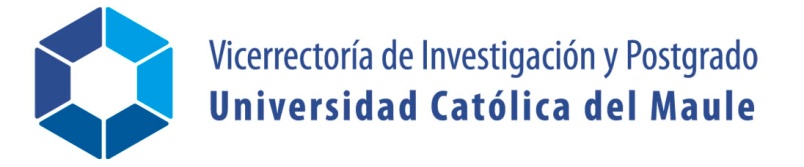 Apellido PaternoApellido MaternoNombresFacultad / InstitutoDepartamentoCategoría AcadémicaNombre de la revistaNombre del proyecto o fondo concursable externoInformación relevante para la comprensión del estudio a realizar.